Mail Metro MediaBranded Video Briefing Form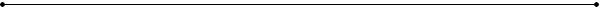 Client:	Campaign name:Campaign start & end date:		Objectives Video Formats (spec is max 3MB and 30’’)Key Messaging/Communication Creative direction Style/Look and Feel -Product focus and availability Content mandatoriesTalent Requirements, if applicableExit link URL/CTA